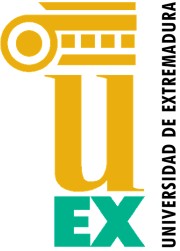 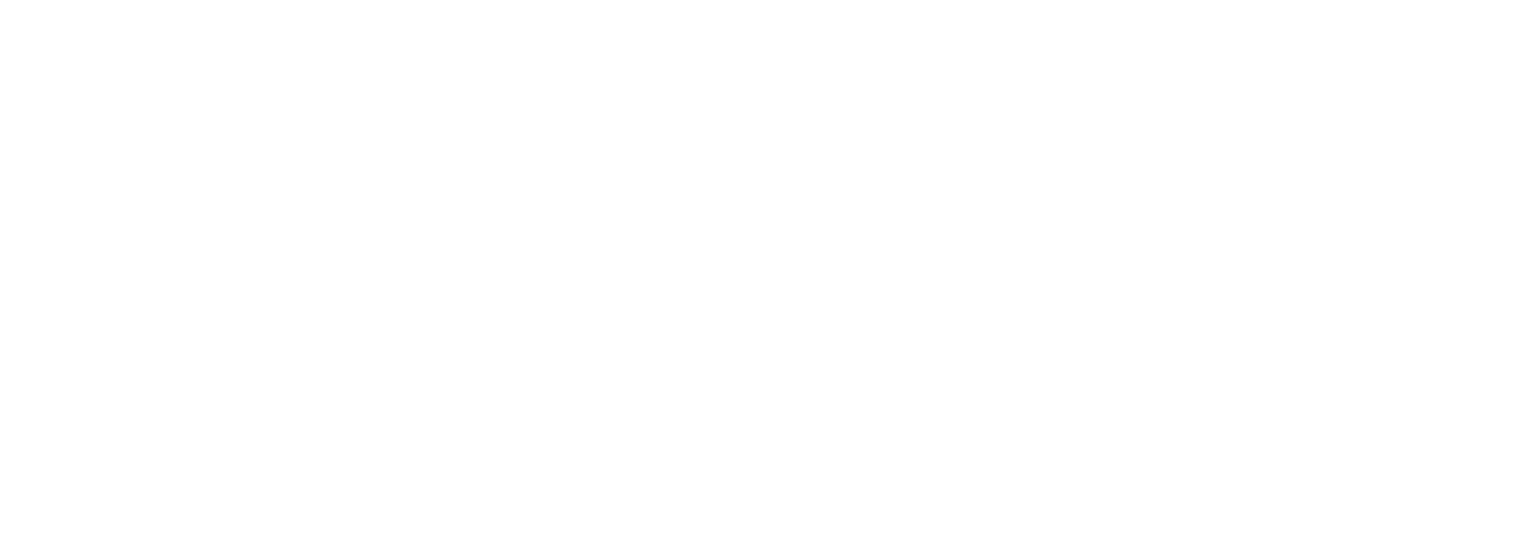 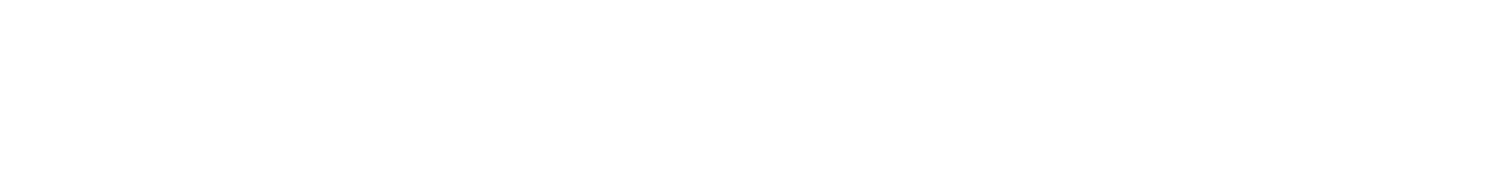 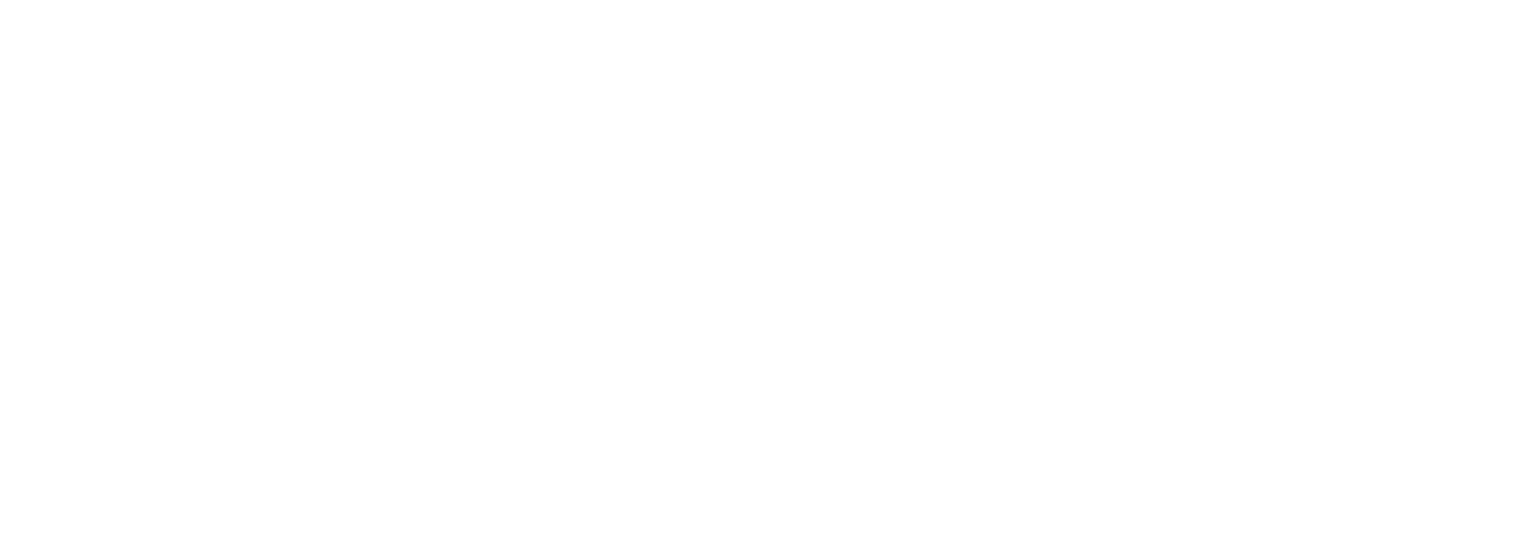 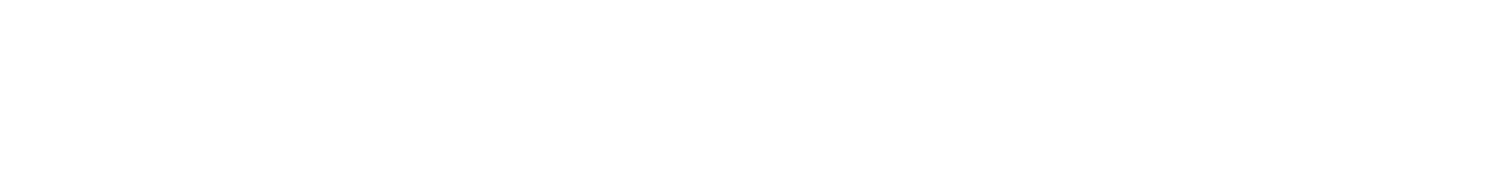 SOLICITUD AL PROFESOR/A DE MODO DE EVALUACIÓN GLOBAL(NO CONTÍNUA)En Mérida, a_____________ de _______________________de ________Fdo.:___________________________________INSTRUCCIONES PARA CUMPLIMENTAR LA SOLICITUDEscriba a máquina o con bolígrafo sobre superficie dura, utilizando mayúsculas de tipo de imprenta.Asegúrese de que los datos resulten claramente legibles.Evite doblar el papel y realizar correcciones, enmiendas o tachaduras.Todos los datos de carácter personal que se consignen en la solicitud se acogerán a lo establecido en la Ley Orgánica 15/1999, de 13 de diciembre, de Protección de Datos de Carácter Personal (BOE de 14 de diciembre).Antes de entregar su solicitud, compruebe que está correctamente cumplimentada.No olvide firmar la solicitudDATOS PERSONALES DEL ALUMNO/ADATOS PERSONALES DEL ALUMNO/ADATOS PERSONALES DEL ALUMNO/ADNI/NIE/PasaporteApellidos y NombreTeléfono/móvil: Teléfono/móvil: Email:Email:Profesor/es/a/as:Asignatura:Titulación:   EXPONESOLICITAACOGERSE AL MODO DE EVALUACIÓN GLOBAL (NO CONTÍNUA)